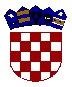 REPUBLIKA HRVATSKABRODSKO-POSAVSKA ŽUPANIJAOSNOVNA ŠKOLA „VJEKOSLAV KLAIĆ“Garčin, Kralja Tomislava 75OIB:21408284207KLASA:112-01/23-01/30URBROJ:2178-6-1/01-23-14Garčin, 9. listopada 2023.Kandidatima prijavljenim na natječaj                                                                                         -SVIMA-PREDMET: Poziv na pisano testiranjeProcjena i vrednovanje kandidata prijavljenih na natječaj za UČITELJA/ICU RAZREDNE NASTAVE (rad u PŠ Klokočevik do 31.08.2024.) koji ispunjavaju uvjete natječaja, provest će se u četvrtak, 12.listopada 2023. godine, s početkom u 13:00 sati, u Osnovnoj školi „Vjekoslav Klaić“ Garčin, na adresi Kralja Tomislava 75, 35212 Garčin.Mole se kandidati da sa sobom ponesu osobnu iskaznicu ili putovnicu kako bi Povjerenstvo moglo utvrditi identitet kandidata.Ukoliko se kandidat testiranju ne odazove, smatra će se da je od prijave na natječaj odustao.Povjerenstvo za provedbu natječaja